Commonwealth of Massachusetts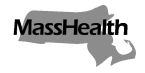 Executive Office of Health and Human ServicesOffice of Medicaidwww.mass.gov/masshealthMassHealthChronic Disease and Rehabilitation Inpatient Hospital Bulletin 91July 2020TO:	Chronic Disease and Rehabilitation Inpatient Hospitals Participating in MassHealth FROM:	Amanda Cassel Kraft, Acting Medicaid Director [Signature of Amanda Cassel Kraft]	RE:	Temporary Suspension of the 45-Day Administrative-Day Nonpayment Provision under 130 CMR 435.000 BackgroundPursuant to MassHealth chronic disease and rehabilitation inpatient hospital (CDRH) provider regulations at 130 CMR 435.407(G), for MassHealth members 21 years of age and older, the first 45 administrative days of a member’s admission or continued stay in a CDRH are not reimbursable. Temporary Policy ChangeDuring the COVID-19 pandemic, however, CDRH providers are experiencing challenges around safely discharging MassHealth members to appropriate settings. Accordingly, to facilitate better health outcomes for MassHealth members and to equitably address these challenges, EOHHS is temporarily suspending its enforcement of the 45-day administrative-day (AD) nonpayment provision under 130 CMR 435.407(G) and as further described in this bulletin. This change is effective for dates of service on or after July 1, 2020, through December 31, 2020. This change applies to all MassHealth members admitted to a CDRH hospital. CDRH providers should bill using the short-stay AD occurrence Code 21 for any MassHealth member in the provider’s CDRH who is currently in or entering the 45-day AD nonpayment window during this period. For such members, payment will be made during this period according to the AD rate in the CDRH provider’s contract. MassHealth WebsiteThis bulletin is available on the MassHealth Provider Bulletins web page.To sign up to receive email alerts when MassHealth issues new bulletins and transmittal letters, send a blank email to join-masshealth-provider-pubs@listserv.state.ma.us. No text in the body or subject line is needed.QuestionsIf you have any questions about the information in this bulletin, please contact the MassHealth Long-Term Services and Supports Customer Service Center. Phone: (844) 368-5184 (toll-free)Email:  support@masshealthltss.com  Portal:  MassHealthLTSS.comMail:  MassHealth LTSS, PO Box 159108, Boston, MA 02215Fax: (888) 832-3006